Amis de l’ACAMA, Amis du JUDO, Dirigeants, Enseignants, Elèves et Parents d’élèves…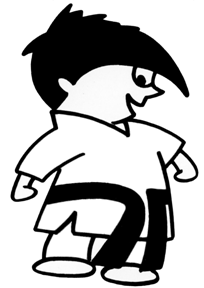 Venez nombreux le : DIMANCHE 9 OCTOBRE 2022Salle du collège St Henri à Comines…(à partir de 11 heures 30)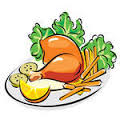 Repas annuel : POULET –FRITES - CRUDITESFrites à volontéPrix du repas : 17 €.	Enfants de moins de 10 ans : 12 €.Gratuit pour les enfants de moins de 4 ansApéritif, café et dessert compris----------------réservez au plus vite grâce au coupon ci-dessous-----------------------(à remettre au club, ou à renvoyer au secrétariat du club)Nom prénom : _____________________________________Réserve _____ repas adultes à 17 €.  	Soit           _______ €.Et ____ repas enfants -10 ans à 12 €. 	Soit           _______ €.Et ____ repas pour enfants de - 4 ans.     Total : ___________€.Réservation par paiement avant le 01 OCTOBRE 2022Désire être placé à côté de : ____________________________